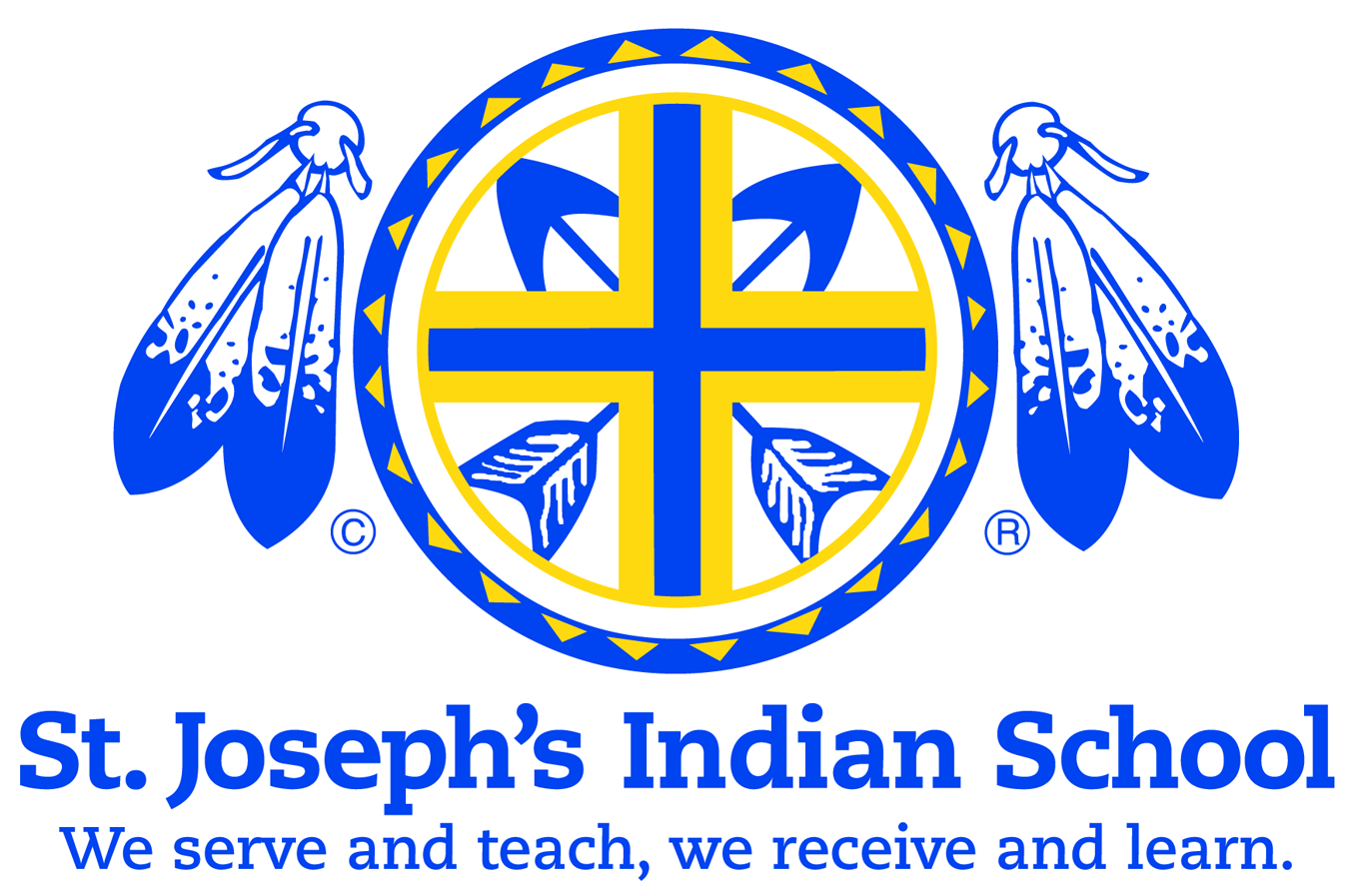 APPLICATION FOR ENROLLMENTST. JOSEPH’S INDIAN SCHOOL ADMISSIONSP.O. BOX 89CHAMBERLAIN, SOUTH DAKOTA 57325(605) 234-3465FAX:  (605) 234-3483Thank you for considering St. Joseph’s Indian School.  St. Joseph’s provides a wide range of services that include education, counseling, family group living, and spiritual growth opportunities.  We are accredited by the State of South Dakota and by the Council on Accreditation. The mission of St. Joseph’s is to provide a supporting and nurturing environment that will help meet the child’s needs at this time in their life.  The child’s culture and heritage are respected and our services and activities are sensitive to Native American values.At St. Joseph’s children are given opportunities to experience success.  We believe in each child and have high expectations for academic achievement and expect hard work in school studies.  As well, we expect each student to contribute to the family-like atmosphere in the homes.  Our experience has shown that students feel much better about themselves when they achieve well in school and make positive contributions in the home.  Appropriate expectations help children gain self-confidence and grow in their abilities.If you feel St. Joseph’s Indian School would benefit your child, please complete this Application for Enrollment.  There is an ongoing waiting list for admission, and unfortunately, not all who apply can be admitted.  When an opening becomes available, a team of staff members reviews all prospective applicants.  You will be notified as to the status of your application.  Again, thank you for your interest in St. Joseph’s Indian School.Mission StatementSt. Joseph’s Indian School, an apostolate of the Congregation of the Priests of the Sacred Heart, partners with Native American children and families to educate for life – mind, body, heart and spirit.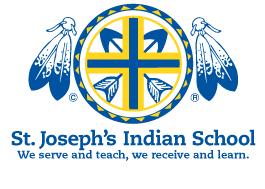 St. Joseph's Indian SchoolADMISSIONS OFFICE PO Box 89 Chamberlain, SD  57325	Telephone:  (605) 234-3465       Fax:  (605) 234-3483   www.stjo.orgThank you for your interest in St. Joseph's Indian School.  Admission to SJIS is based on the number of spaces available in the classrooms and in the homes by grade level and by gender.  Consideration is given to the applicant’s academic abilities, character, and the contribution made to his/her previous school communities.  The admission committee also seeks evidence of independence, community involvement and concern for others.ALL forms must be completed (entirely) and returned to be considered for enrollment.  A complete application consists of the following:	Complete Application PacketStudent Application FormHealth History Form and Medical ReleaseRelease of School Records FormAddress Description FormHIPAA FormNotice of Privacy PracticesSubmit Required DocumentationThe following records are requirements of the Division of Education and Accreditation and St. Joseph’s Indian School and need to accompany this application:A state certified copy of the child’s birth certificateA copy of the child’s social security card A copy of immunization and medical recordsA copy of the latest report card and standardized test scoresA copy of the IEP (when applicable)A copy of Medicaid card Certificate of Indian BloodLegal Custody Form/Custody Document/Court Order (if applicable)St. Joseph's Indian School								ADMISSIONS APPLICATION	APPLICANT INFORMATION				Nickname: _______________________Name:		______________________________________________________________________		  (Last)				(First)					(Middle)Tribe:		__________________________	Tribal Enrollment Number:_____________________Birthdate:	__________________________	Birthplace:  ________________	Sex:  ___________Social Security #:  ______________________	Grade Applying For:  __________________________Address:  ________________________________________________________________________                     P.O. Box		              City				State		Zip                     ________________________________________________________________________________________________                            Physical Address               City				State		ZipTelephone:  ______________________________________________________________________		    Home				Work				CellLegal Guardian:________________________________  Address:____________________________Email address: ____________________________________________________________________Mother’s Maiden Name:__________________________ Father’s Name:______________________Mother’s Place of Birth: __________________________ Father’s Place of Birth: ________________Birthdate: _____________________________________ Birthdate: __________________________Employment: (Name and Phone number) _______________________________________________________________________________________________________________________________List names/relationship of family who attended or currently attend SJIS:  ______________________________________________________________________________________________________List those living in the home and relationship to student: ___________________________________________________________________________________________________________________________________________________________________________________________________How did you hear about SJIS?    ___At my school	___Family	___Friends	___Alumni___Visits to SJIS	___Radio	___Newspaper	___Facebook/Social Media ___Other RELIGION	Schools previously attended:________________________________________________________________________________School Name		Address					Dates					Grades___________________________________________________________________________________________________________School Name		Address					Dates					Grades___________________________________________________________________________________________________________
School Name		Address					Dates					Grades___________________________________________________________________________________________________________School Name		Address					Dates					Grades___________________________________________________________________________________________________________School Name		Address					Dates					GradesReason for leaving:  ___________________________________________________________________________________________Did student miss 15 or more days in the last school year?  Yes (  ) 	No (  )Has student ever been suspended?  Yes  (  )       No  (  ) 		Expelled?  Yes (  )	No (  )	If yes, date and reason must be given ______________________________________________________________________Has student participated in Special Education Program?  Yes (  )	No (  )Was the student held back in any grade?  Yes (  )	No (  )	What grade(s): _____________________________________________What, if any, behavior problems in school has student experienced?  ____________________________________________________
___________________________________________________________________________________________________________Social Information1.  Is student a ward of the court?  Yes (  )	No (  )	If yes, a copy of the court order must be submitted.2.  Has student ever been arrested?  Yes (  )	No (  )	If yes, what was/were the violation(s)?_____________________________________________________________________________________________________________________________________________3.  Has student ever been in jail or a detention center?  Yes (  )	   No (  )  If yes, how many times?______________________________4.  Does student have a probation officer?	Yes (  )	No (  )	Name_______________________________________________________________________________________________	County______________________________________________________________________________________________	Phone_______________________________________________________________________________________________5.  Has student ever received counseling?	Yes (  )	No ( ) Name_______________________________________________________________________________________________  Phone_______________________________________________________________________________________________6. DSS Involvement?  Yes (  ) No (  ) if yes, please explain: ____________________________________________________________     _________________________________________________________________________________________________________SOCIAL SUMMARYWe want to partner with you as parent(s)/guardian(s) throughout your child’s enrollment.  This includes openly communicating about your child’s social and educational growth.  Therefore, please complete the following questions.  Your answers will be handled in a confidential manner.  Please continue on another sheet of paper if more space is needed.Why would you like for your child to attend St. Joe’s?  (Please check all that apply)___ Faith		___ Friends				___ Family members attended___ Education	___ Better Opportunities		___ Family is homeless___ Safety		___ Structure/Stability		___ Child wants to come___ Culture		___ Get away from bullying	___ Independence		       	___ Other ________________________________________________________________ Briefly tell us about your child.  How do you as a parent/guardian feel about him/her.  What kind of behavior and attitude do you believe can be expected from your child while he/she is attending St. Joseph's Indian School?  Include the following:  Child’s strengths:What can staff expect from your child when making requests?:How will your child react to consequences/discipline?How does he/she express their feelings?Does he/she help with chores/have responsibilities? If yes, please describe.Please list your child’s interests, talents, or special abilities. Does your child have any specific problems that you think school personnel should know about so they can be prepared to help in the best way they can? Children living away from their families crave and need constant contact with their parents to reassure themselves everything is okay at home and their parents care about them (this also helps with homesickness).  Please share with us how to best contact you, what time of day/which days are better, times when it is not good to contact you, etc.  Are phone call best, or e-mail or messaging? Home visits during the year may be beneficial to your child, however, when he/she misses school, it hurts your child’s educational development and interferes with the school program.  In most cases, the decision to miss school or get back late from checkout, is made by the child and not the parent.  We are interested in your reaction to this type of situation and would like to know how you, the parent, can help avoid having this happen to your child. Sometimes children have mental health issues.  In working together, it is helpful for us to have detailed information:Has your child ever attempted or talked about self- harm/cutting?	Yes (  )	No (  ) If yes, please explain. Has your child ever attempted or talked about suicide?	Yes (  )	No (  )	If yes, please explain. Has your child ever been the victim of child abuse?	Yes (  )	No (  )	If yes, please explain. Has your child ever witnessed domestic violence?	Yes (  )	No (  )	If yes, please explain.Has your child been exposed to drug/alcohol use?             Yes (  ) No (  )    If Yes, please explain.   What experiences has your child had with loss?  Please describe nature of loss and how was this addressed?HEALTH HISTORY FORM1. Was the child’s birth: Normal____ Full term ____ Premature ____ How many weeks at birth? ____Were any substances used during the pregnancy:  Cigarettes: ____Alcohol: ____Drugs: ___Chemicals: ____Was prenatal care provided?  ______		Was postnatal care provided? _____Were there any injuries during the pregnancy	Yes (  )   No (  ) If yes, please explain____________________________________________________________________________________________Were there any developmental concerns with the child? Yes (  ) No (  )    If yes, please explain, ________________________________________________________________________________2. Is your child allergic to any medicines or food?	Yes (  )	No (  )If yes, please list:_____________________________________________________________3.  What medication is your child currently taking? Name of medicine		Dosage/amount	Reason taking	    When started (year/child’s age)____________________	_____________	_____________________		____________________________________	_____________	_____________________		____________________________________	_____________	_____________________		________________4.  Does your child have vision problems/wear glasses or contacts?  Yes (  )        No (  )     Name of Clinic: _________________________________________________________________5.  Does your child have regular dental checkups?  Yes (  )	No (  )     Name of Clinic: _________________________________________________________________6.  Has your child (girls only) begun her menstrual/moon cycle?  Yes (  )	No (  )     If yes, age when started __________________________________________________________7. Has your child had any in-patient or out-patient treatment for alcohol or drugs? Yes (  )   No (  )	Age		Name of Treatment Facility		How Long did treatment last?__________		_____________________________	________________________________________		_____________________________	______________________________8. Has your child ever had any of the following health problems?  If yes, at what age?			Yes	No	Age					Yes	No	AgeADHD/learning disability		____	____	____		Hepatitis (liver disease)	____	____	____Alcohol/drug use		____	____	____		Low iron (anemia)	____	____	____Allergies/hay fever		____	____	____		Mononucleosis (mono)	____	____	____Asthma				____	____	____		MRSA			____	____	____Bladder/kidney infections	____	____	____		Pneumonia/RSV	____	____	____Blood disorders			____	____	____		Rash/Skin Concern	____	____	____Cancer				____	____	____		Scoliosis (curved spine)	____	____	____Chicken pox			____	____	____		Seizures/epilepsy	____	____	____Cutting/self-injury		____	____	____		Severe acne		____	____	____Depression			____	____	____		Stomach problems	____	____	____	Diabetes			____	____	____ 		Suicide attempts	____	____	____Eating disorder			____	____	____		Tuberculosis		____	____	____Eczema			____	____	____		Wetting/Soiling/constipation ____	____	_____Heart Murmur/defect		____	____	____		Other:_______________________________________9. Has your child had any of the following surgeries?				Yes	No	Age	  Extra InformationAnesthesia for Surgery		____	____	____	Any problems with anesthesia? __________________________Appendectomy			____	____	____(Appendix removed)Bones broken and repaired	____	____	____ 	What area (arm, leg, elbow, hand)? _______________________Brain Surgery			____	____	____Ear tubes			____	____	____	Both ears, right ear, or left ear? __________________________Hernia				____	____	____	What area (groin, belly button, stomach)? __________________Stomach Surgery		____	____	____Tonsils & Adenoids		____	____	____Other: ___________________	____	____	____10. Has your child had any other serious injury, illness, surgery, or hospitalization NOT included in the above?        Yes (  )	No (  )  If yes, please describe: ____________________________________________________________________________________________________________________________________________________11.  Have there been any changes in your child’s health during the past 12 months?  Yes (  )	No (  ) If yes, please describe: _______________________________________________________________________________________________________________________________________________________________________12. Sometimes (not always) health concerns are passed from one generation to the next.  Have you or any of your child’s blood relatives (parents, grandparents, aunts, uncles, brothers or sisters), living or deceased, had any of the following concerns?  13. In the past year, have there been any of the following changes in the child’s family?  (check all that apply):____Marriage		____Separation		____Divorce 		____Births		____Serious Illness	____Deaths 		____Incarceration	____Loss of job			____A new school	____Move 		____Other:__________________________Parent/Guardian Concerns14. Please review the topics listed below.  Check if you have a concern about your child____Physical problems		____Drug use		____School grades/absences/dropout____Physical development	____Weight		____Smoking cigarettes/chewing tobacco____Change of appetite		____Depression	____Amount of physical activity____Sleep patterns		____HIV/AIDS		____Relationships with parents and family____Diet/nutrition		____Pregnancy		____Sexually transmitted diseases (STD’s)____Guns/weapons		____Dating/parties	____Self-image or self-worth____Emotional development	____Alcohol use	____Unprotected sex____Lying/stealing/vandalism	____Sexual behavior	____Excessive moodiness or rebellion____Choice of friends		____Work/job		____Sexual identity (homosexual/bisexual)____Violence/gangs		____Other______________________________________________________________15.  What is it about your child that makes you proud of him/her? __________________________________________________________________________________________________________________________________________________________________________________________________16. What seems to be the greatest challenge for your child? __________________________________________________________________________________________________________________________________________________________________________________________________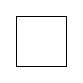 St. Joseph’s Indian School has my permission to use photos of my child for fundraising, academic and athletic purposes.I understand that attendance at weekly Mass is an expectation upon enrollment/admission to St. Joseph's Indian School.I have answered all the questions to the best of my knowledge and ability.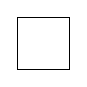 ____________________________________________________	__________________________________________________Parent/Guardian signature						DateNotes or Additional Comments: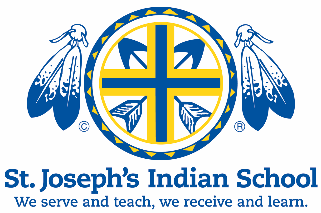  Release Medical Information From:			        Release Medical Information To: Purpose of Release:																																																	 Information to be Released:Clinic Progress NotesHospital Progress NotesHistory & PhysicalConsultation NotesER RecordsDischarge SummaryEKG/Cardiology ReportsPathology ReportsOperative ReportsOther Lab ReportsRadiology ReportsRadiology ImagesSubstance Abuse Evals/AssmtsPsychological Evals/AssmtsImmunization RecordsAll RecordsMental/Behavioral Health RecordsI understand that I may revoke this authorization at any time by sending a written notice to St. Joseph’s Indian School.  If this authorization has not been submitted, it will terminate one year from the date of my signature or at the end of the summer program.  I hereby authorize the above facility/provider to disclose medical information concerning the above named patient to the party identified in the section titled “Release Information To.”  I understand that the information to be released may include information regarding mental health, alcohol and drug usage, and HIV-related information.  I understand that once the information is disclosed, it may be subject to re-disclosure by the recipient and may no longer be protected.  I understand that this authorization is voluntary and that I may refuse to sign this authorization.  Unless allowed by law, my refusal to sign will not affect my ability to obtain treatment, receive payment, or eligibility for benefits.  This authorization will expire one year from the date of signing unless I indicate an event or earlier date here:_________________________________________________________________________________________________________________________________________Parent/Guardian Signature (state relationship to student)				Date_________________________________________________________________________________________________Parent/Guardian Signature (state relationship to student)				DateI/We understand collection of this information does not mean that my/our child has been admitted to St. Joseph’s Indian School, but only that admission is being considered.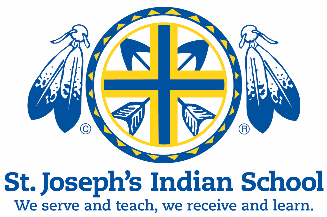 RELEASE FORM FOR SCHOOL RECORDSName of School Last Attended: ______________________________________________________________Address: ________________________________________________________________________________	    Street/PO Box	    _________________________________________________________________________________________	    City					State			Zip CodePhone: _____________________________________	FAX: _______________________________________________STUDENT: ___________________________________________________________________GRADE: _______________	     Last					First				Middle	__X___  Cumulative records				__X___  Immunization/health records	__X___  Transcript/report card/checkout grades		__X___  Attendance	__X___  Disciplinary records				__X___  Standardized tests	__X___  Special education records			__X___  Copies of birth certificate, social security cardPlease send the above information to:		Julie Lepkowski, Admissions Coordinator						St. Joseph's Indian School						PO Box 89						Chamberlain, SD  57325						FAX:  605-234-3483						E-MAIL:  julie.lepkowski@stjo.orgAs the parent/guardian of the above named child, I grant my permission for the school listed above to release information to St. Joseph's Indian School, Chamberlain, SD; for the purpose of determining if my child should be admitted to St. Joseph's Indian School.  I understand that this release is valid until it is revoked in writing by me.  I also understand that the collection of this information does not mean my child has been admitted to St. Joseph's Indian School, but only that admission is being considered.	________________________________________________________________________________________________________________	SIGNATURE OF ADMISSIONS COORDINATOR						DATE	________________________________________________________________________________________________________________	PRINT NAME OF PARENT OR GUARDIAN						DATE	________________________________________________________________________________________________________________	SIGNATURE OF PARENT OR GUARDIAN						DATEAccording to the Final Regulations-Family Educational Rights and Privacy Act (Buckley Amendment), June 17, 1976, it is no longer necessary to obtain consent to release records.  It states that school officials of other schools in school systems in which the student may intend to enroll, may receive a student’s record without a written consent for such release.ST. JOSEPH’S INDIAN SCHOOLADDRESS DESCRIPTIONParent(s)/Guardian(s) please provide as much information as possible.Physical address (not mailing):______________________________________________________________________________Physical description (mile marker, house number, house color, landmark, lane, etc.):____________________________________________________________________________________________________________________________________________________________Please provide a detailed drawing of the location of your home.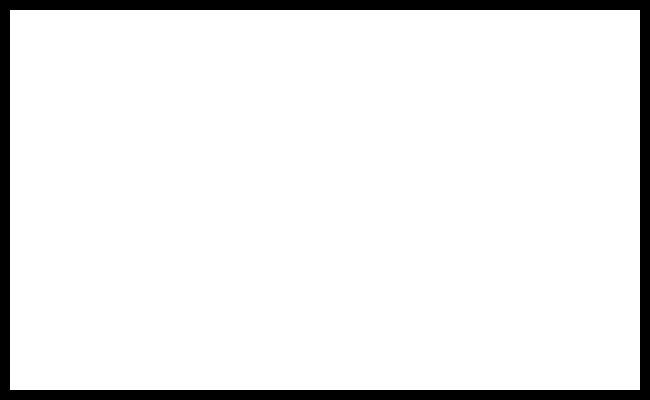 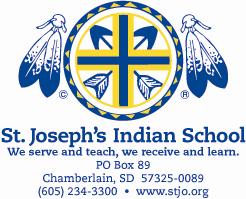 Notice of Privacy PracticesAcknowledgement of Receiving NoticeI have received a copy of the Notice of Privacy Practices for St. Joseph’s Indian School.Child/ren’s Name: (please print)	Date of Birth:__________________________________________	_______________________________________________________________	_______________________________________________________________	_______________________________________________________________	_______________________________________________________________	_______________________________________________________________	_______________________________________________________________	_____________________Parent/Guardian Signature	Date____________________________________________		____________________Parent/Guardian Signature					Date3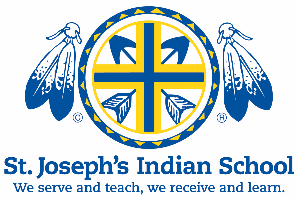 St. Joseph’s Indian SchoolNotice of Privacy PracticesThis notice describes how you and your family members’ health information may be used or disclosed and how you can get access to this information.  Please review it carefully.St. Joseph’s Indian School is required to provide you with a Notice of Privacy Practices, explaining your rights and our duties concerning your medical information.  We reserve the right to change our privacy practices, provided such changes are permitted by applicable law.  Should such changes in our Privacy Practices be made, you will be notified.Our Pledge to You:We understand that medical information is personal and we are committed to protecting medical information about you.  A record of the care and services you receive is maintained in order to provide quality care and to comply with legal requirements.  This Notice applies to all of the records of your care that we maintain in the Dehon Family Services and Health Care Center.  We are required by law to:Keep private any medical information about you.Give you this Notice of our legal duties and privacy practices with respect to medical information about you.Follow the terms of the HIPAA requirements that came into effect April 14, 2003.Uses and Disclosures of Your Health Information:In some circumstances we are permitted or required to use or disclose your protected health information.  The circumstances include: Treatment: We may use or disclose your protected health information for the purpose of providing, or allowing others to provide treatment to you.  This includes emergency procedures.Health Care Operations:  We may use your protected health information in the course of the day-to-day operation of the health center.Legal Requirements:  We may use your protected health information when required by law, including:Public health purposesLaw enforcement purposes, including abuse and neglect reportingWhen legally mandated to do soYour Rights:To Access and Copy Health Information:  You have a right to inspect and copy your protected health information (excluding psychotherapy information, information regarding abuse and neglect reporting and/or certain information that we are legally bound to retain).  To arrange access, please contact the Dehon Health Care staff.  If you request copies, you will be charged a fee for copying and mailing.  Note:  The organization can deny access in some circumstances if access would be determined to be harmful to you, or contrary to other legal mandates.To Request Restrictions:  You have a right to request restriction on the use and disclosure of your protected health information.  A written request must be submitted and will be considered, but the Dehon Health Care can deny the request.To an Accounting of Disclosures:  You have a right to an accounting of any disclosures of your protected health information, made over a three year period.  Exceptions would include cases of abuse/neglect reporting, disclosures made prior to April 14, 2003, disclosures deemed to be harmful to you, and in the case of legal mandates.To amend records:  You have the right to request that we amend your protected health record.  Requests must be submitted in writing.  Your request could be denied if the record was not created by the Health Center, if it is not part of the medical information maintained by the Health Center, or if we determine that the record is accurate.Our Duties:We are required to maintain the privacy of your protected health information and to provide you with this notice.We are required to abide by this notice and reserve the right to change the terms within this notice.  Any material changes will be made available to you.Questions/Complaints:Please direct any questions to Dehon Health Care, located at St. Joseph’s Indian School, PO Box 89, Chamberlain, SD  57325.If you are concerned that your privacy rights may have been violated, or you disagree with a decision made about access to your records, you may contact the President (listed below).Finally, you may send a written complaint to:U.S. Department of Health and Human Services Office of Civil Rights200 Independence Avenue SWRoom 509F HHH BuildingWashington, DC  20201Or call 1-800-368-1019Under no circumstances will you be penalized or retaliated against for filing a complaint.PresidentMike TyrellPO Box 89Chamberlain, SD    57325(605) 234-3410Religion:BaptismFirst CommunionConfirmationDate:Church:Address:YesNoUnsureAge when started (if known)Relationship to childAnesthesia-surgery issuesAllergies/asthmaCancer (type______________)DepressionDiabetesDrinking problem/alcoholismDrug addictionHeart conditionHigh blood pressureKidney diseaseMental healthSeizures/epilepsySmokingSuicide